     BİLDİRİ ve ETKİNLİK BİLGİLERİ: Tüm alanları eksiksiz doldurunuz.         (*) Bildiride adı bulunan araştırmacıların isimleri bildirideki sırayla yazılmalıdır. 	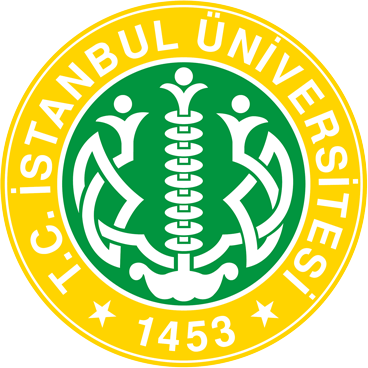 T.C. İstanbul ÜniversitesiBilimsel Araştırma Projeleri Koordinasyon BirimiKONGRE KATILIM BAŞVURU ve BEYAN FORMUT.C. İstanbul ÜniversitesiBilimsel Araştırma Projeleri Koordinasyon BirimiKONGRE KATILIM BAŞVURU ve BEYAN FORMUPROJE YÜRÜTÜCÜSÜ BİLGİLERİPROJE YÜRÜTÜCÜSÜ BİLGİLERİPROJE YÜRÜTÜCÜSÜ BİLGİLERİUnvan, Ad SoyadUnvan, Ad SoyadBildirinin BaşlığıEtkinliğe Katılacak AraştırmacıYazarlar (*)Bilimsel Toplantının AdıBaşlama TarihiBitiş TarihiBitiş TarihiBitiş TarihiToplantının Niteliği(    ) Ulusal    (    ) Uluslararası(    ) Ulusal    (    ) Uluslararası(    ) Ulusal    (    ) Uluslararası(    ) Ulusal    (    ) Uluslararası(    ) Ulusal    (    ) UluslararasıSunumun Türü(    ) Sözlü Sunum    (    ) Poster Sunum    (    ) Davetli Konuşma(    ) Sözlü Sunum    (    ) Poster Sunum    (    ) Davetli Konuşma(    ) Sözlü Sunum    (    ) Poster Sunum    (    ) Davetli Konuşma(    ) Sözlü Sunum    (    ) Poster Sunum    (    ) Davetli Konuşma(    ) Sözlü Sunum    (    ) Poster Sunum    (    ) Davetli KonuşmaYapılacağı YerÜlke:Ülke:Ülke:Şehir:Şehir:Kongrenin Kaçıncı Kez DüzenlendiğiKongre Sunumunda Projenin Hangi İşpaket(ler)i Kapsamındaki Çalışmaların Sunulacağı Kongre Sunumunda Projenin Hangi İşpaket(ler)i Kapsamındaki Çalışmaların Sunulacağı Kongre Sunumunda Projenin Hangi İşpaket(ler)i Kapsamındaki Çalışmaların Sunulacağı Bildiri içeriği projenin hangi işpaket(ler)indeki çalışmaları kapsamaktadır? Çalışma takvimi ile uyumlu olarak ilgili işpaket(ler)ini belirtiniz.Bildiri içeriğini oluşturan ilgili işpaket(ler)i kapsamında yürütülen çalışmaların kısa özetiBAŞVURAN ARAŞTIRMACININ BEYANIProjenin yürütücüsü ve etkinliğe katılacak araştırıcı (üniversitemiz kadrosundaki proje araştırmacıları ve/veya kadrolu yüksek lisans ile kadrolu/kadrosuz doktora öğrencisi) olarak, başvuruyu destek başvurusundaki bildiride adı yer alan araştırmacıların bilgisi dâhilinde gerçekleştirdiğimizi, aynı bildiri kapsamında İstanbul Üniversitesinden yalnızca bir araştırmacıya destek sağlandığı hususunu kendimin ve projede bulunan tüm araştırıcıların bildiğini ve araştırmacıların aynı sunum ile başvuru yapamayacaklarını bildiğini, bu etkinliğe katılım için başka bir yerden destek almadığımızı ve etkinlikte bildirinin/konuşmanın tarafımızdan sunulacağını taahhüt ederiz.      /      /20..Etkinliğe Katılacak Araştırıcı 	Yürütücü Adı Soyadı	Adı Soyadıimza	imza